SVCR GOVT.DEGREE COLLEGE, PALAMANER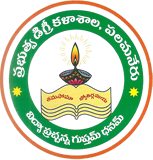                    DEPARTMENT EVALUATION CHECKLISTRecords to be maintained in the Departments.                               ( As per NAAC GUIDELINES)Sanctioned workload and staff workingMinutes BookActivity RegisterAnnual Curricular Plan, Teaching Diary, Lesson PlansCertificate CoursesICT tools ReportPOs and COs - communication record and Mapping documentCIA Register, Reports and Proofsi. MID Exam Papers             ii.Other ActivitiesSeminarsAssignmentsGuest LecturesQuizzesGDsRole PlaysDebatesEssay WritingElocutionAny other – mention     9. Internships     10. CSPs     11. Reports on papers presented in Seminars / Webinars /               Workshops organized/attended     12. Research Publications (Dept Wise)     13. LMS / Books / Worksheets /     14. MoUs with follow up activities    15. Academic Extension (Student and Faculty Exchange                                                    Programmes )    16. Community Extension    17. Field Trips    18. Contribution to Institution    19. Student Progression to HE    20. Student Progression to Employability    21. Best Practices    22. Faculty Development Programmes attended/Organised    23.Refresher and NPTEL/ MOOC’s Courses attended.    24. Physical Facilities in the Dept.    25. Student Empowerment strategies